1 место Еремеева Алина ГУО «Радужская СШ»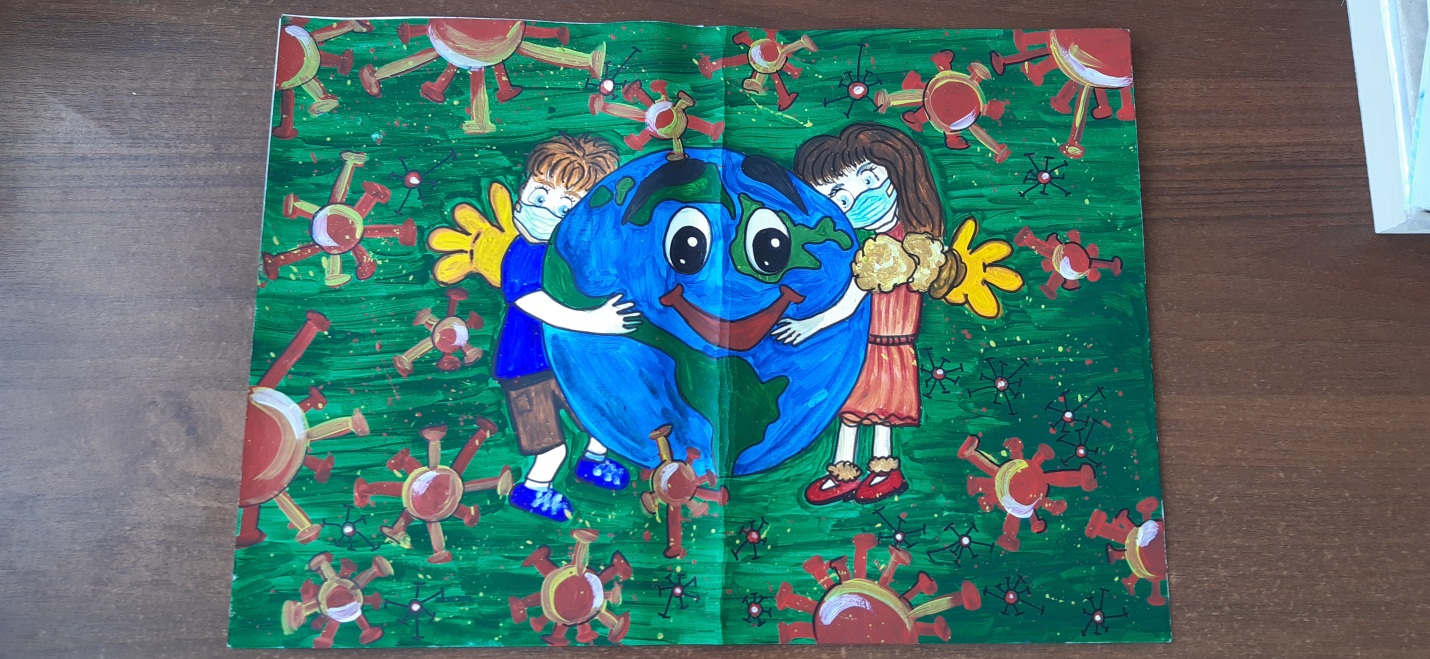 2 место Маликова Ангелина ГУО «Неглюбская СШ»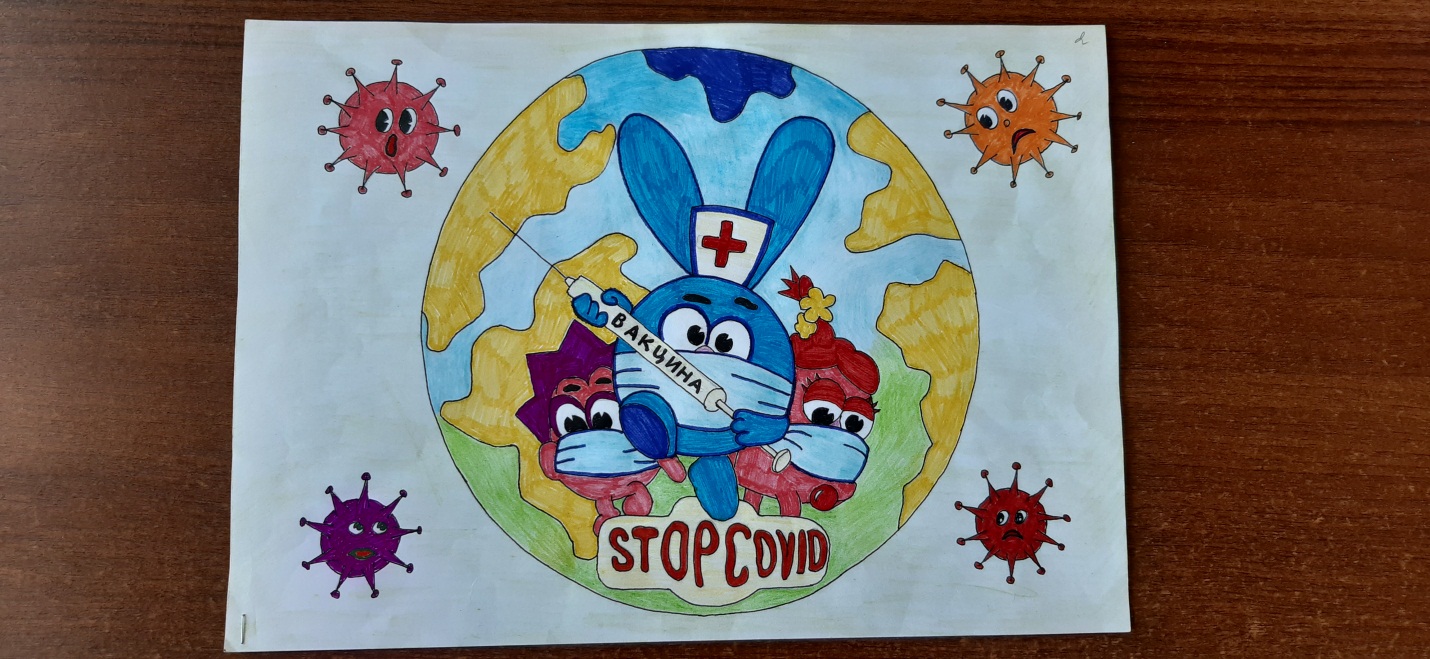 3 место Шутова Анастасия ГУО «Старосельская СШ »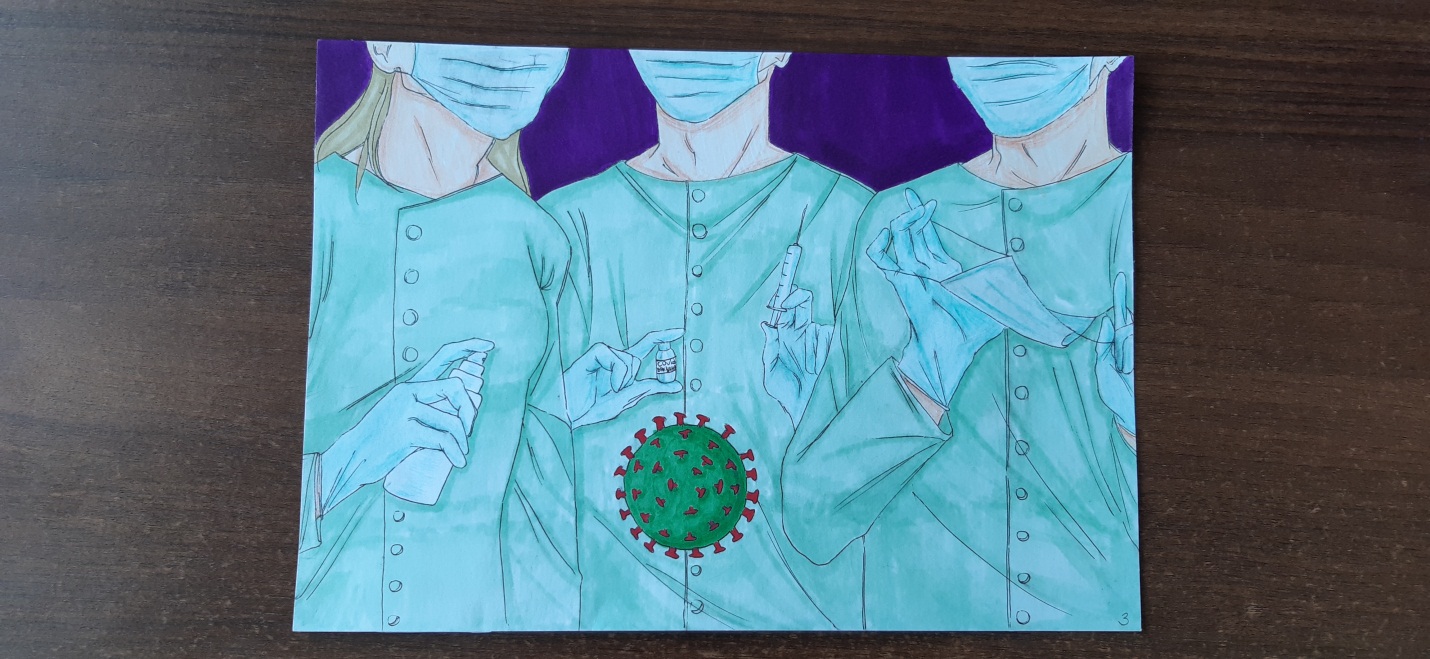 Работы участвующие в  конкурсе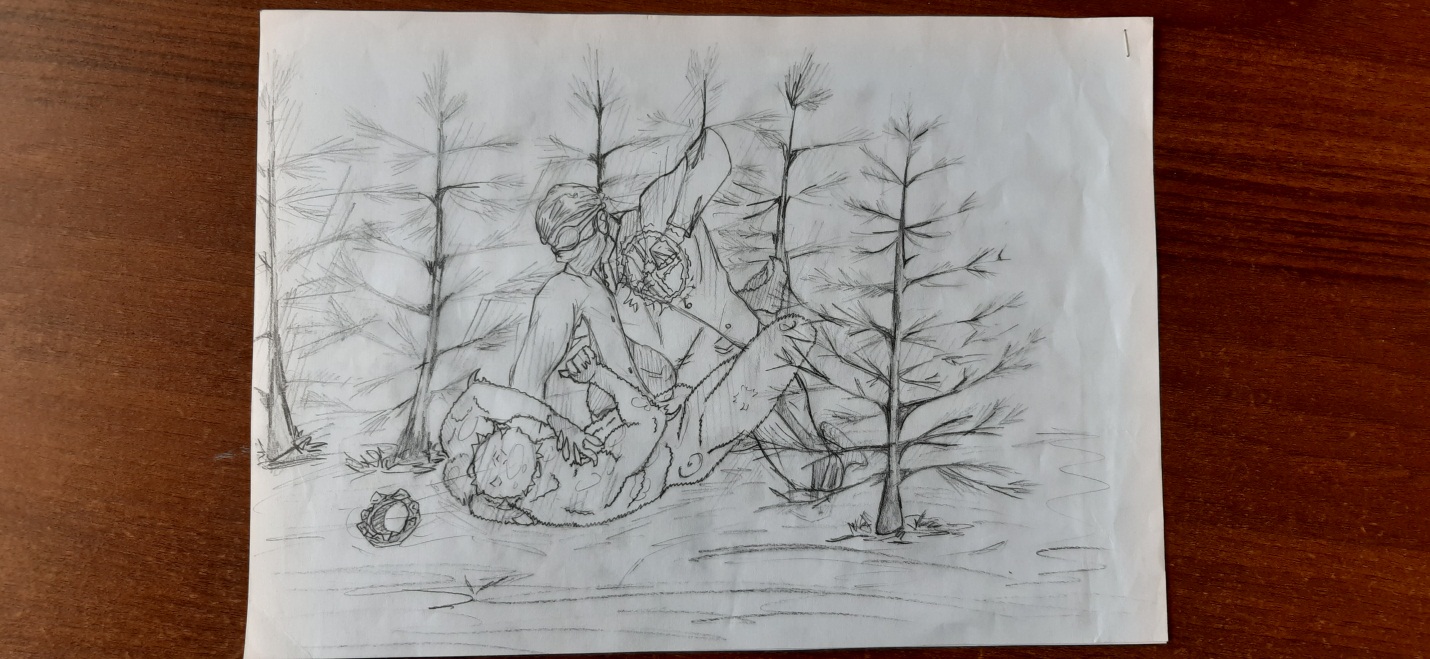 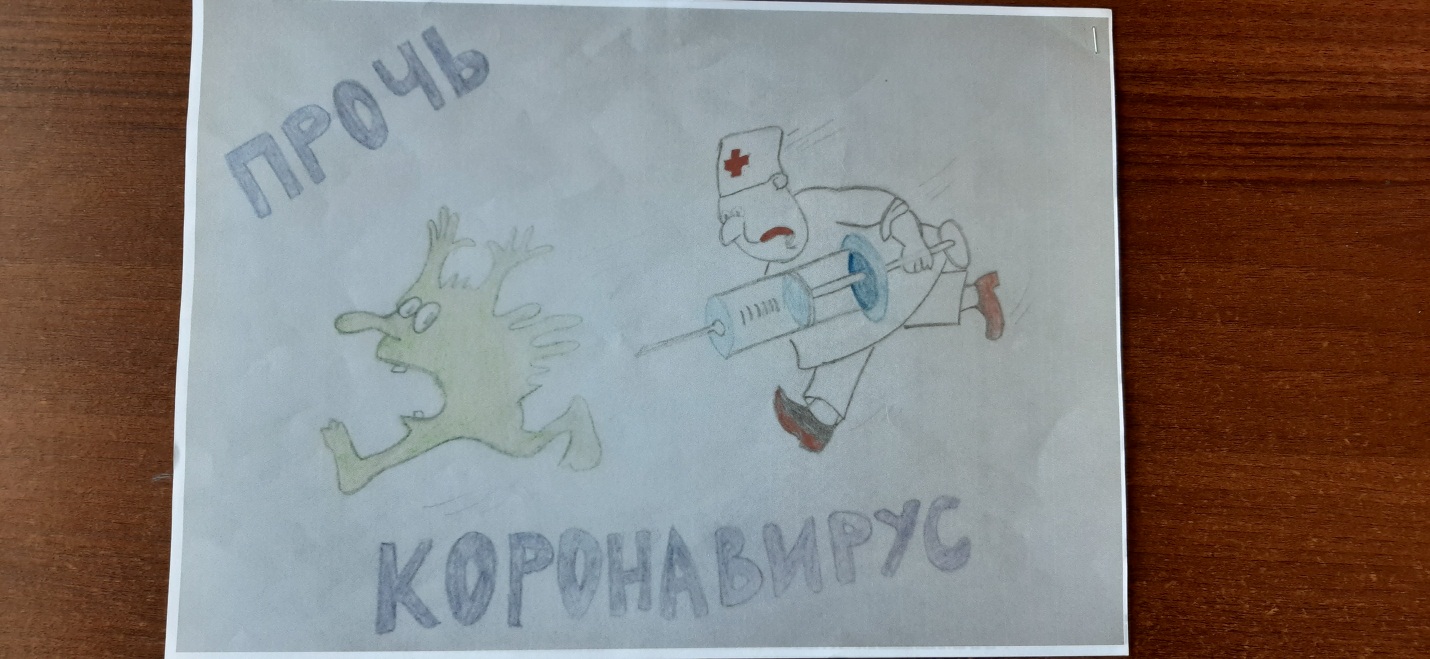 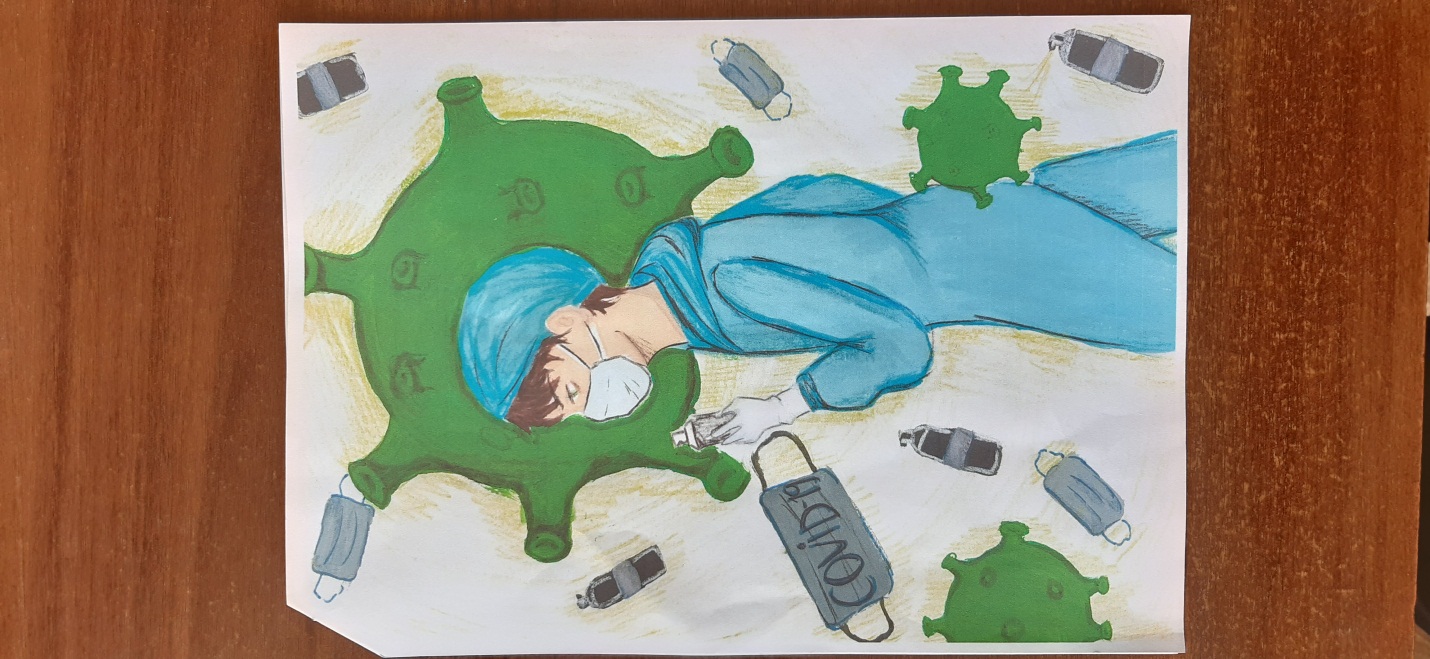 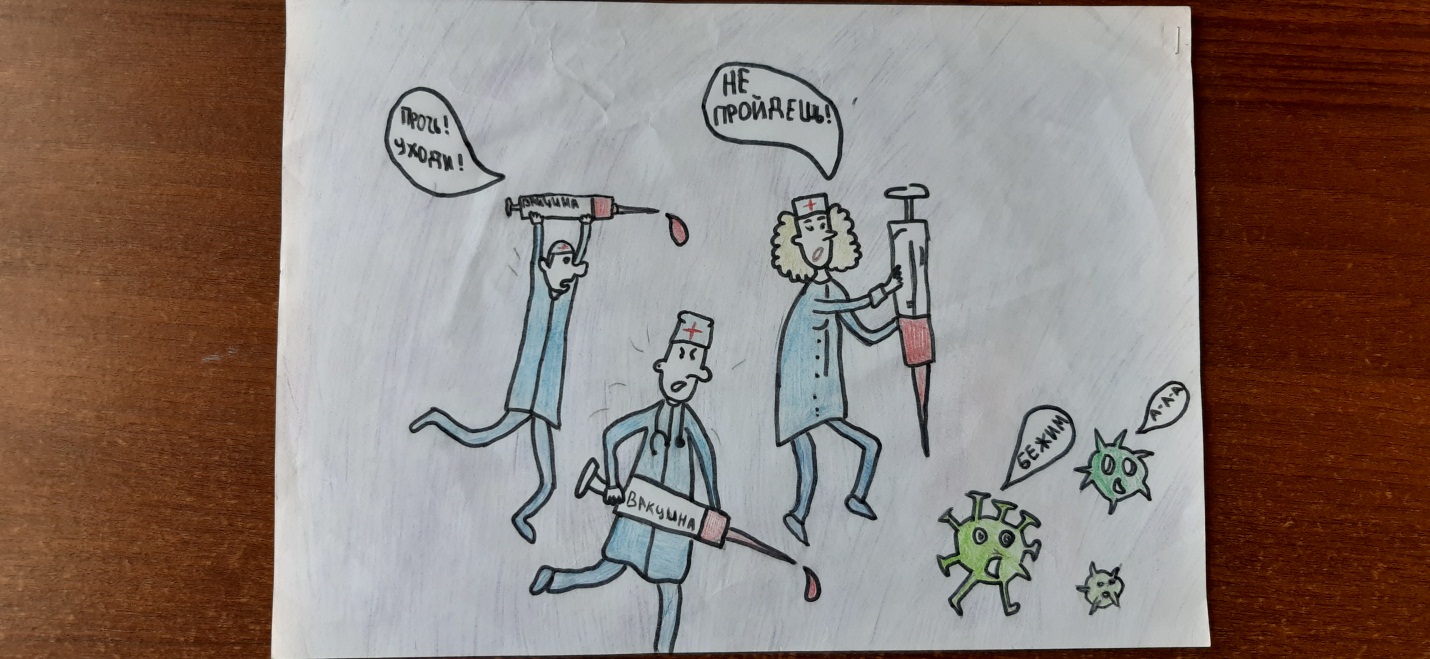 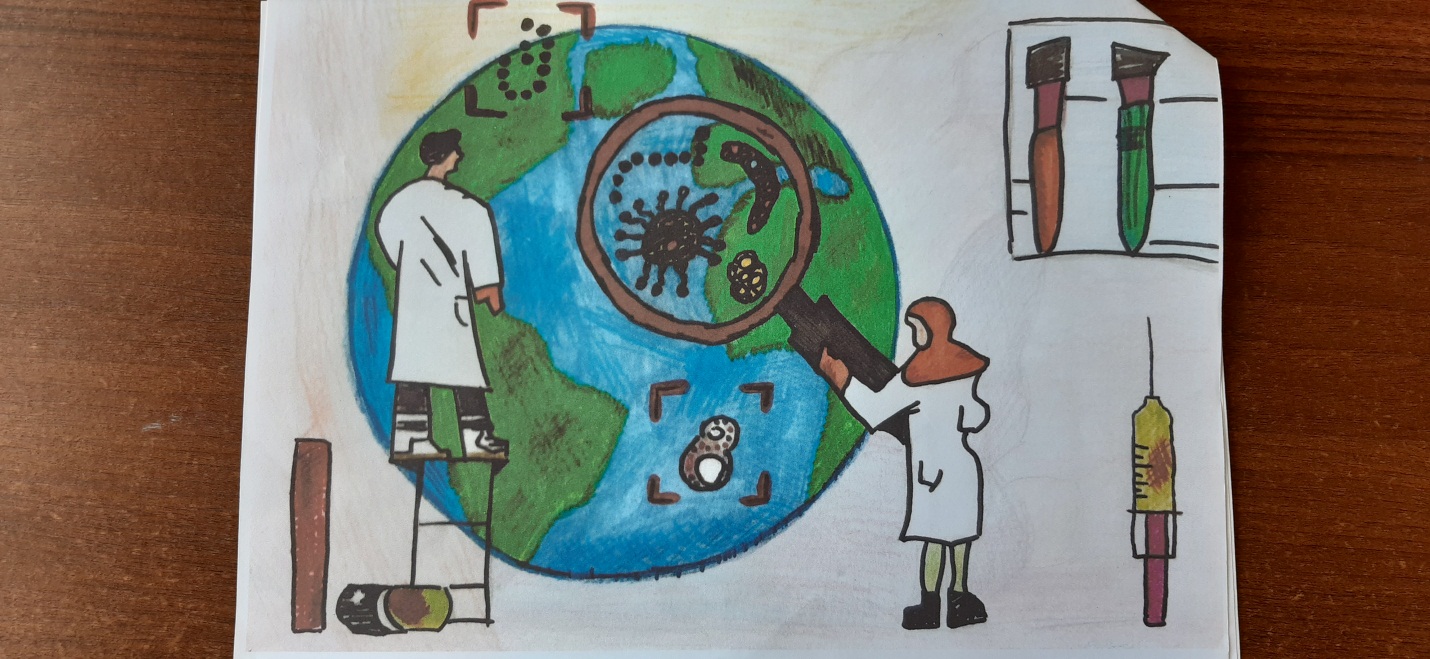 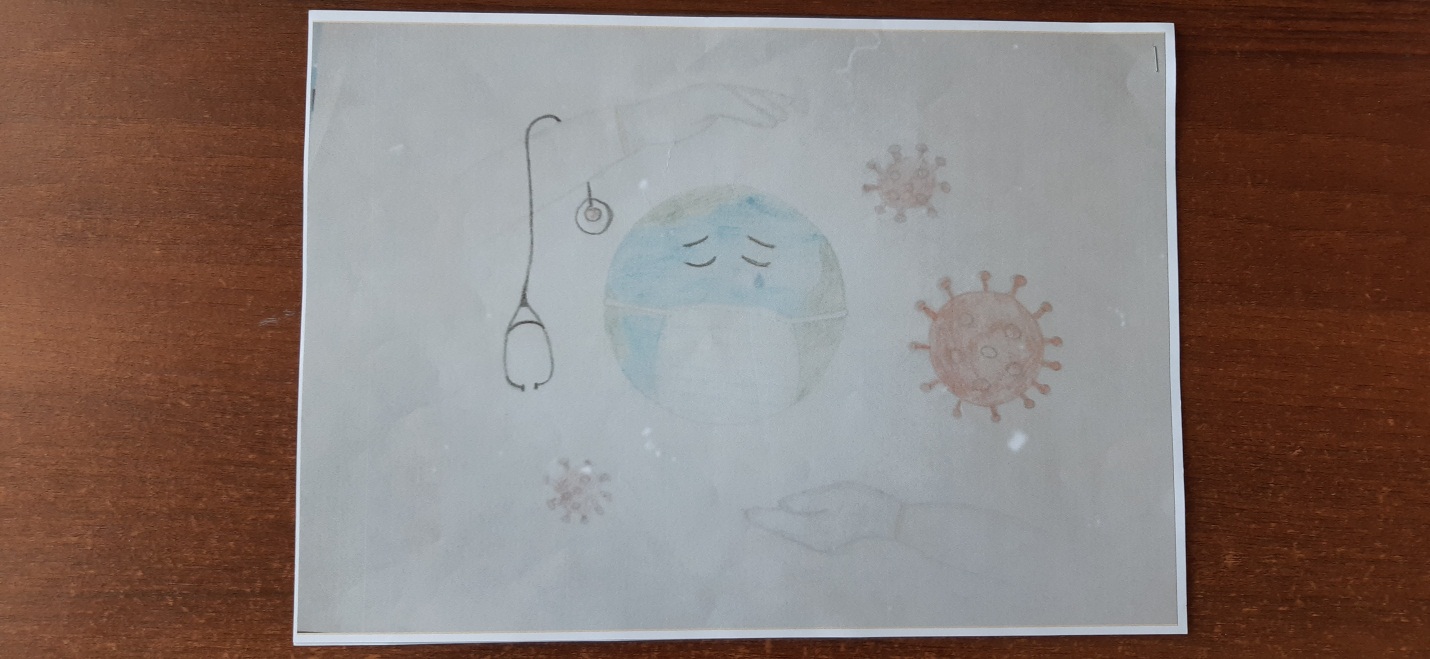 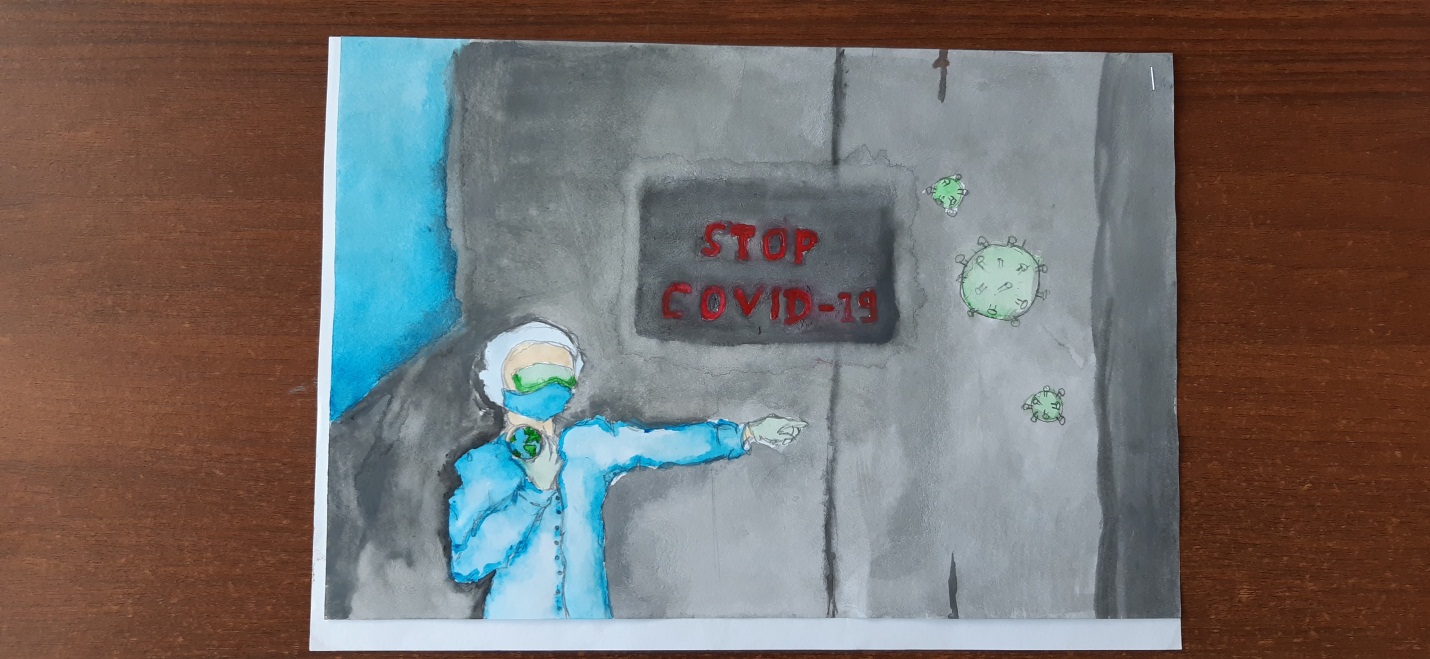 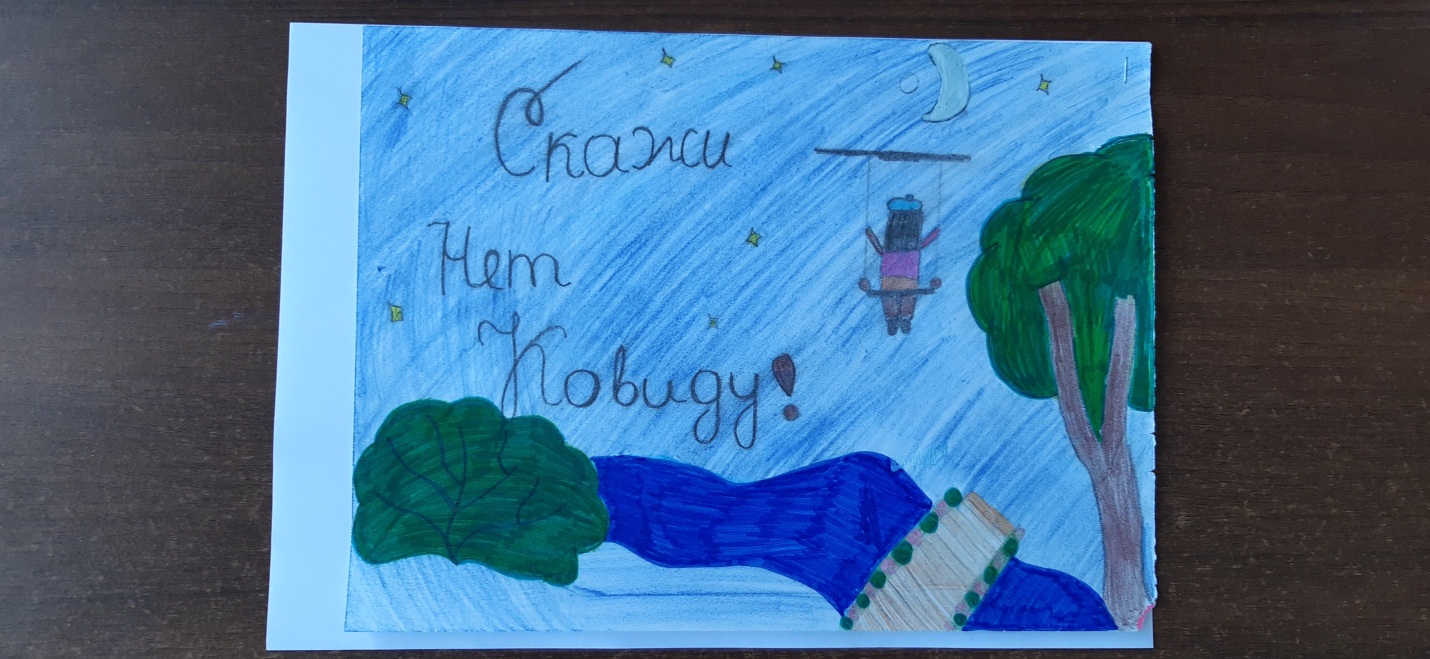 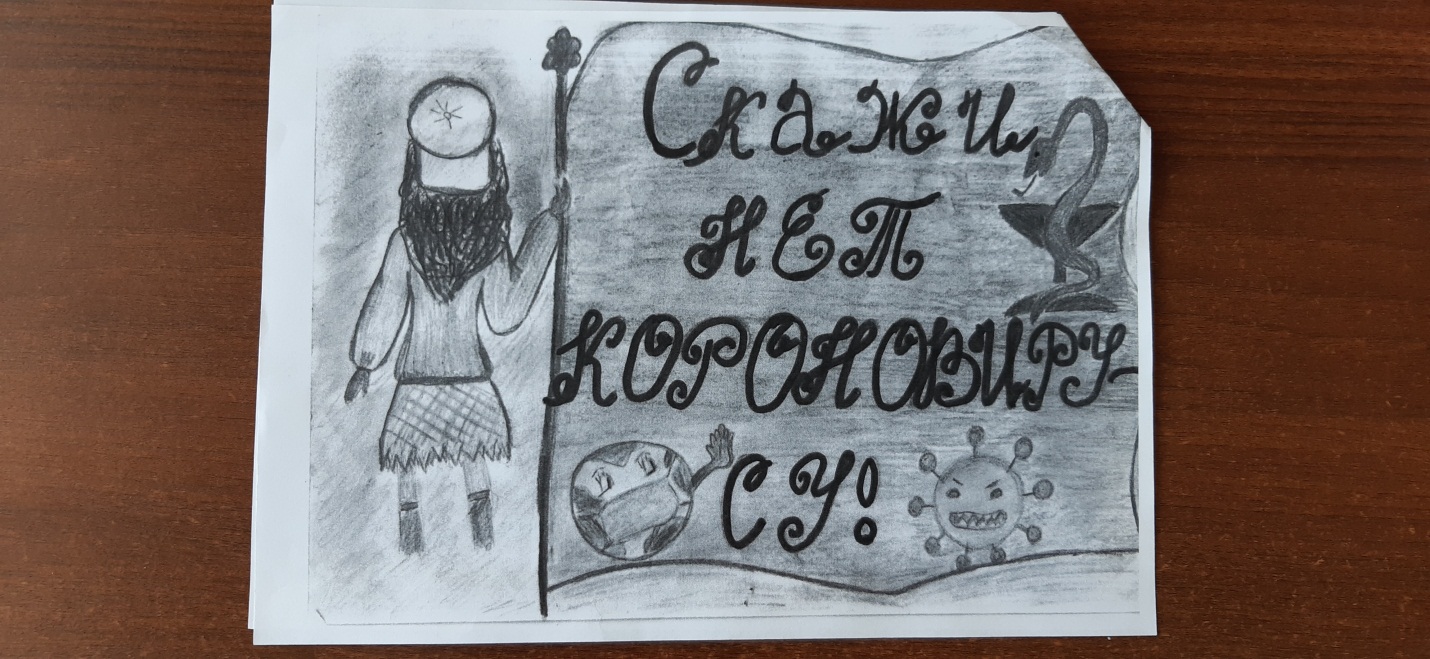 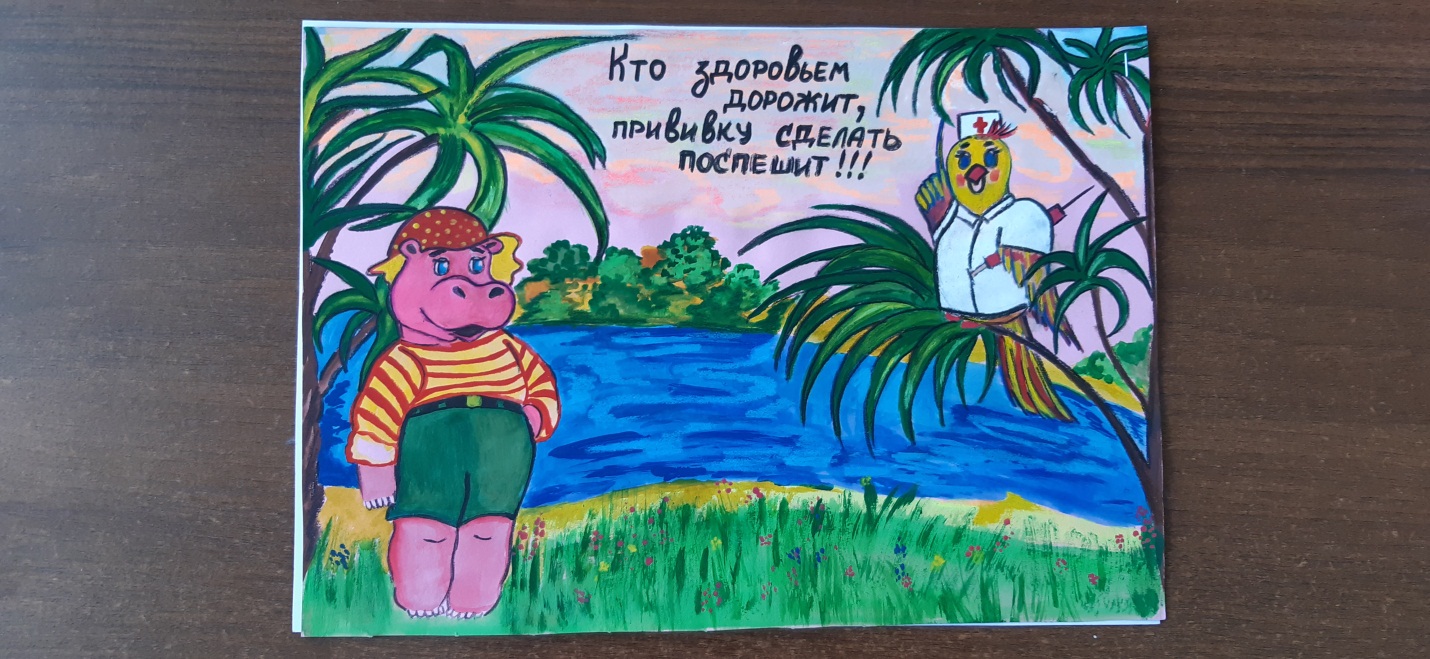 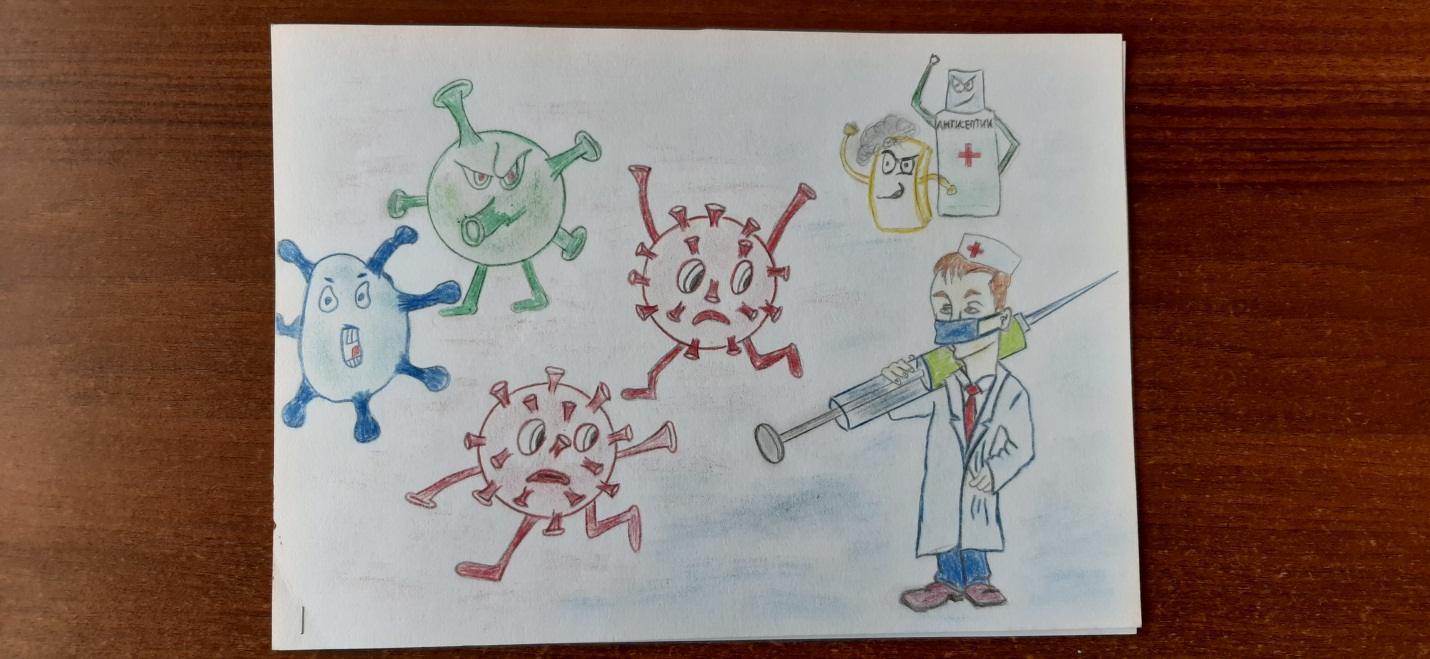 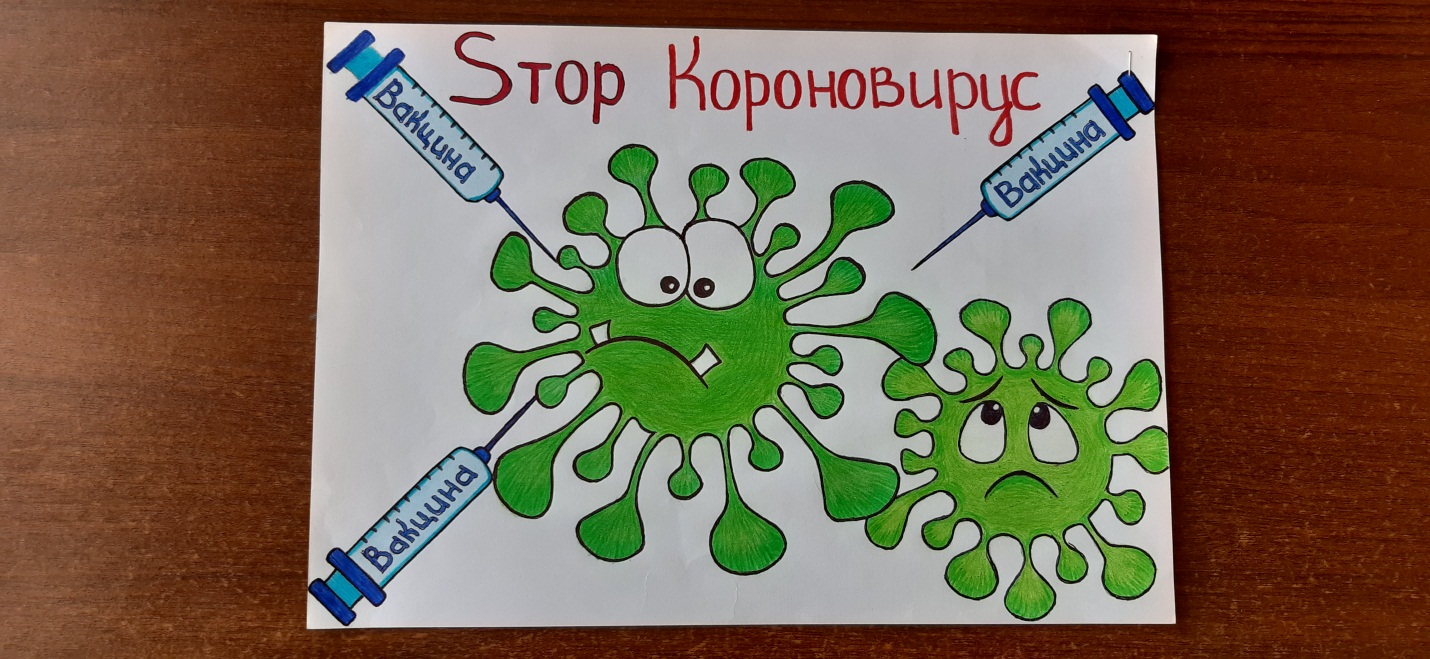 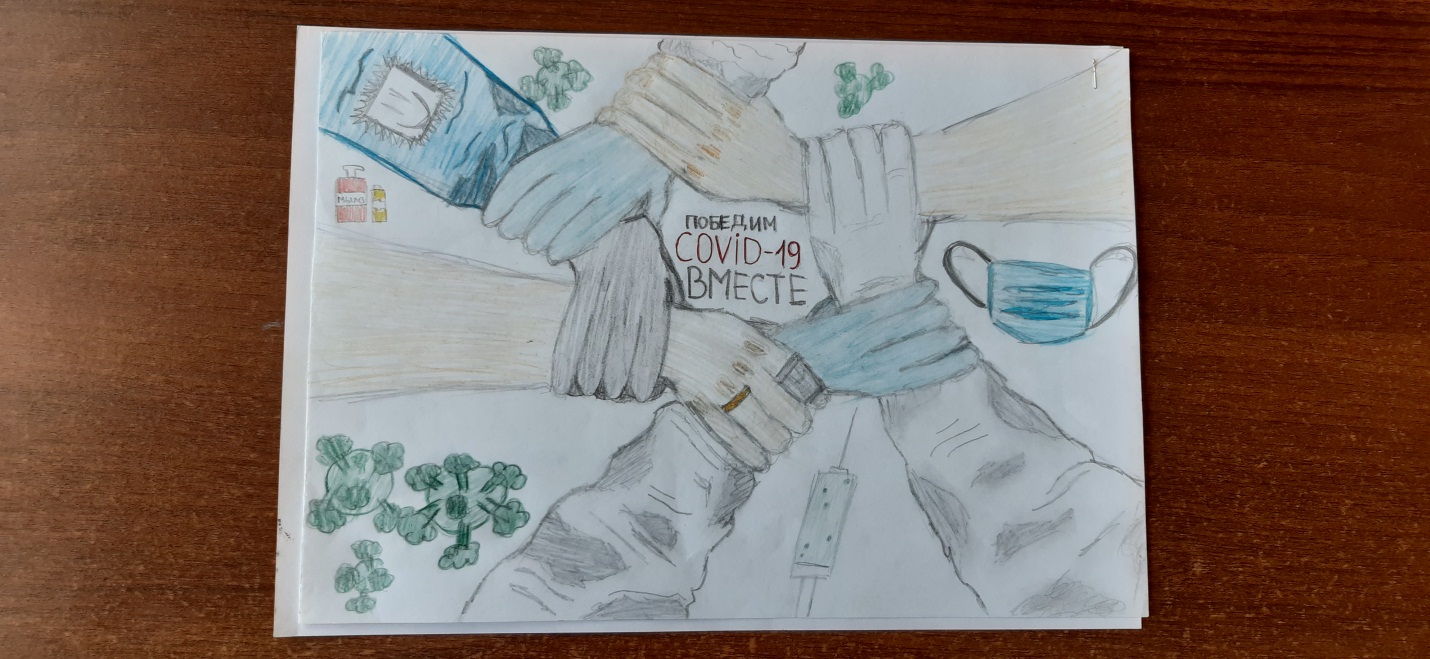 